Všeobecne záväzné nariadenie					         Číslo: VZN- 4/2018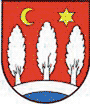 Obec Kokšov - Bakšav súlade s ustanoveniami čl. 68 a 71 Ústavy SR, s ustanovením § 6, ods.1 zákona č.369/1990 Zb. o obecnom zriadení  o zmene a doplnení niektorých zákonovvydáva Všeobecne záväzné  nariadenie  Obce Kokšov - Bakša č. 4/2018o úhradách za služby poskytované obcou Kokšov-Bakša Návrh tohto všeobecne záväzné nariadenia (VZN)Schválené všeobecne záväzné nariadenie	Mikuláš Hudák	 starosta obceObec Kokšov-Bakša  v súlade s ustanovením §6 ods. 1 zákona SNR č. 369/1990 Zb. o obecnom zriadení v znení neskorších predpisov vydávaVšeobecne záväzné nariadenie Obce Kokšov-Bakša č. 4/2018o úhradách za služby poskytované obcou Kokšov-BakšaObecné zastupiteľstvo obce Kokšov-Bakša v súlade s §11 ods. 4 písm. g, zákona SNR č. 369/1990 Zb. o obecnom zriadení v znení neskorších predpisov sa uznieslo na tomto všeobecne záväznom nariadení /ďalej len „nariadenie“/.Úvodné ustanovenia§1Predmet úpravy1. Toto nariadenie  upravuje  podmienky úhrad fyzickými a právnickými osobami za služby poskytované obcou Kokšov-Bakša  /ďalej len „obec“/.2. Stanovenie  a určenie  úhrady /ceny/   je v súlade  s platnou  úpravou   tvorby cien najmä  so zákonom  NR SR č. 18/1996 Z. z. o cenách  v znení  neskorších predpisov.3. Cenou sa   rozumie -  peňažná   suma dohodnutá  pri poskytovaní služby  obcou a uhradená  občanom pred   vykonaním úkonu alebo po  vykonaní  úkonu, v súvislosti   na druhu  poskytnutej služby.§2Dojednávanie  ceny1. Cena  sa určuje  dohodou  o jej  výške  alebo  spôsobe akým sa cena  vytvorí.  Súčasťou  ceny  môže  byť   úplná alebo   čiastočná  úhrada  nákladov na  vykonanie služby.2. Návrh ceny   vychádza   zo sadzobníka, ktorý je   neoddeliteľnou   súčasťou tohto  VZN. Tento sadzobník  cien  je  návrhom na  uzavretie  zmluvy  podľa  § 43  a nasl.  Občianskeho zákonníka  a zverejňuje sa  na tabuli obecného úradu.§3Splatnosť   ceny1. Cena  je  splatná  pred  poskytnutím  služby  len v prípadoch  osobitného zreteľa  je  možné zaplatiť  cenu   služby  v splátkach v závislosti na majetkových pomeroch osoby na základe písomného rozhodnutia starostu obce.   2. V prípadoch jednorazového poskytnutia  služby, pevne stanovenej ceny a úhrade v plnej výške pred poskytnutím služby postačuje konkludentná forma dohody o cene  a jej úhrade. Ak nie je splnená čo len jedna z podmienok vyššie uvedených, vyžaduje sa dojednanie poskytnutia služby v písomnej forme.3. Cena  sa  platí  do pokladnice  obecného    úradu   v hotovosti, prípadne u fyzických  osôb a u právnických  osôb  prevodom z účtu na účet  obce pred  poskytnutím služby.  O úhrade  do pokladnice  obecného  úradu  sa  vystaví  platiteľovi  doklad v súlade  so  zákonom  o účtovníctve. 4. V prípade  poskytovania  opakovanej  služby  obcou sa  vždy dojednáva   písomná  zmluva v súlade s platnou právnou  úpravou Občianskeho   zákonníka.§4Sadzobník úhrad /cien//návrh ceny  podľa § 43 Občianskeho zákonníka a § 3 ods. 1  zák. NR SR č. 18/1996 Zb. o cenách/Vyhlásenie  v miestnom rozhlase   1 relácia  počas pracovnej doby                               2,00 €                        po pracovnej dobe a cez víkend	          3,00 €                        relácia jubilantom  počas pracovných dní                3,00 €                       relácia jubilantom cez víkend                                   5,00 €                        relácia typu podnikateľskej ponuky  (ambulantný predaj)  počas prac. dní   3,00 €    po prac. dobe, sobota, nedeľa                                 4,00 €   relácia typu podnikateľskej ponuky (reklama)       5,00 €   Kopírovacie  služby	formát A4 ČB jednostranne              0,10 €    A4 ČB obojstranne                            0,15 €    A4 jednostranne – farebne                0,15 €A4 obojstranne farebne                     0,30 €A3 jednostranne                                0,20 €                                            A3 obojstranne                                  0,30 €A3 jednostranne farebne                   0,50 €A3 obojstranne farebne                     0,80 €3. Skenovanie 1 strana	    0,30 €4. Inzercia na webovej stránke obce               5,00 €5. Zápisné v obecnej knižnici	pre deti do 15 rokov                                        0,50 €                                            	dospelí                                                             1,00 €	upomienka                                                       0,50 €6. Prenájom   zasadačky -   komerčné účely- zasadačka (obecný úrad)  - za 1 hod. prenájmu                                                                15,00 €                                                     - zasadačka KD / deň                                                                                                           65,00 € - za 1 hod prenájmu – zasadačka v KD mimo vykurovacieho obdobia                              23,00 €-za 1 hod prenájmu – zasadačka v KD vo vykurovacom období                                        25,00 € Nájom sa počíta za každú aj začatú hodinu.7. Prenájom sály  kultúrneho domu 	-na kar (cudzí občania)	                                                                    37,00 €              - na plesy:   -pre organizácie pôsobiace v obci                                                                170,00 €                                -pre organizácie pôsobiace mimo obce                                                         220,00 €                                                                                                                                             (stužková slávnosť)	- sála / deň (bez kuchyne)	                                                                  100,00 € - na kultúrne akcie za 1 hodinu prenájmu                                                                          35,00 €- akcie  pre organizácie pôsobiace v obci:  a) na oslavy do počtu osôb 50 - domáci	                                                                    88,00 €             b) na svadby a oslavy nad 50 osôb (s uprataním, bez obrusov)                                     - do 100 osôb   /domáci občania/                                                140,00 €                                                              /cudzí  občania/                                                  170,00 €                                     - od 101 – 130 osôb /domáci občania/                                        170,00 €                                                                      /cudzí občania/                                            200,00 € - poplatok za  1 obrus                                                                                                           2,00 €- poplatok za vypožičanie stola z KD                                                                                  5,00 €/ ks- poplatok za vypožičanie stoličiek z KD                                                                            0,50 €/ ksProgramy organizované obcou  sú bez poplatku.Pri podpise zmluvy sa uhrádza záloha za prenájom sály v plnej sume, tým je dátum akcie záväzný.Náklady spojené s poskytovaním služieb sú platené:50% zálohovite (najneskôr 10 dní pred akciou)50% v deň konania akciecelková úhrada služieb a dohodnutej ceny sa uskutoční najneskôr v deň konania akciev cene sú započítané náklady na energie, nájomné, upratovanie8. Cintorínske poplatky- za užívanie Domu nádeje pre občanov Kokšov-Bakše               1 deň                5,00 €- za užívanie Domu nádeje pre ostatných                                      1 deň               10,00 €9. Za administratívne úkonyvyjadrenie obce o cene nehnuteľnosti pre súd. komisára pre účely dedičstva  1,50 €                    potvrdenie za účelom predaja vlastných výrobkov na trhu                                 2,00 € iné potvrdenia a vyjadrenia obce nespoplatňované správnymi  poplatkami pre FO           1,50   €                   	                                                                 pre PO           2,00  €                                              	10. Ostatné službyDopravné služby obecným vozidlom       za 1 km                                   1,00 € náhradná známka pre psa                                                                          podľa nákupnej ceny donáška stravy pre dôchodcov   1 obed                                                    0,17 €zapožičanie obecnej ozvučovacej aparatúry                                             30,00 € / deň                                               Záverečné ustanovenia§ 5Zrušovacie ustanovenie1.Zrušuje sa Všeobecne záväzné nariadenie obce Kokšov-Bakša  č.4/2009 o úhradách za služby poskytované obcou Kokšov-Bakša.§ 6Záverečné ustanoveniaNa tomto všeobecne záväznom nariadení sa uznieslo Obecné zastupiteľstvo Obce Kokšov – Bakša dňa 26.10.2018,  uznesením číslo 117/2018.Toto všeobecne záväzné nariadenie nadobúda účinnosť dňa 01.01.2019.Kokšov - Bakša, dňa 26.10.2018      Mikuláš Hudák                                                                       starosta obceVyvesené na úradnej tabuli:9.10.2018Dátum začiatku lehoty na pripomienkové konanie:9.10.2018Dátum ukončenia pripomienkového konania:23.10.2018Vyhodnotenie pripomienok k návrhu VZN uskutočnené dňa:24.10.2018Na rokovaní obecného zastupiteľstva dňa:26.10.2018Vyhlásené vyvesením na úradnej tabuli obce dňa:29.10.2018VZN nadobúda účinnosť dňom01.01.2018